Vol. 1-③　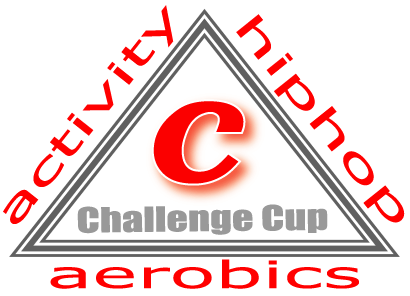 全国こどもチャレンジカップ第10回全国大会駐車場希望アンケート会場となる大田区総合体育館の（バス・乗用車）駐車場には数に限りがあるため、駐車場をご利用される場合には、下記のアンケートにご記入をお願いします。7月7日（金）１７：００までにＦＡＸまたはメール添付にてご返信ださい。（期限厳守でお願いします）（ご利用にならない方も必ずご返信下さい）代表指導者名　　　　　　　　　　　　　　　　　　　　　　　　　　様バス駐車場利用希望アンケート大会当日バス駐車場の使用を大会当日バス駐車場の使用を希望する（予定）　・　希望しないバス駐車場利用希望アンケートご希望の場合2日間共通駐車券(2日間同じバス車両)　　　　　　　　　　　　　　　　　　　枚バス駐車場利用希望アンケートご希望の場合8月5日のみ1日駐車券　　　　　　　　　　　　　　　　　　　枚バス駐車場利用希望アンケートご希望の場合8月6日のみ1日駐車券　　　　　　　　　　　　　　　　　　　枚バス駐車場利用希望アンケートバスの種類バスの種類大型バス　・　中型バス　・　小型バス　・　マイクロバス　・　未定バス駐車場利用希望アンケート駐車料金駐車料金バス１台につき　１日　８，０００円 （予定）バス駐車場利用希望アンケート利用可能時間利用可能時間8月5日（土）　９：３０～１９：００ （予定）8月6日（日）  ９：００～１８：００ （予定）バス駐車場利用希望アンケート＊注１：到着時と出庫時以外はバスの入出庫はできませんので、あらかじめご了承ください。 ＊注２：利用台数が限られておりますので申し込み多数の場合は、ご希望に添えない場合がございます。予めご了承下さい。＊注１：到着時と出庫時以外はバスの入出庫はできませんので、あらかじめご了承ください。 ＊注２：利用台数が限られておりますので申し込み多数の場合は、ご希望に添えない場合がございます。予めご了承下さい。＊注１：到着時と出庫時以外はバスの入出庫はできませんので、あらかじめご了承ください。 ＊注２：利用台数が限られておりますので申し込み多数の場合は、ご希望に添えない場合がございます。予めご了承下さい。乗用車駐車場利用希望アンケート※結果は　後日お知らせします大会当日乗用車駐車場の使用を大会当日乗用車駐車場の使用を希望する（予定）　・　希望しない乗用車駐車場利用希望アンケート※結果は　後日お知らせしますご希望の場合2日間共通駐車券(2日間同じ乗用車)　　　　　　　　　　　　　　　　　　　枚乗用車駐車場利用希望アンケート※結果は　後日お知らせしますご希望の場合8月5日のみ1日駐車券　　　　　　　　　　　　　　　　　　　枚乗用車駐車場利用希望アンケート※結果は　後日お知らせしますご希望の場合8月6日のみ1日駐車券　　　　　　　　　　　　　　　　　　　枚乗用車駐車場利用希望アンケート※結果は　後日お知らせします駐車料金駐車料金乗用車１台につき　１日　２，０００円 （予定）乗用車駐車場利用希望アンケート※結果は　後日お知らせします利用可能時間利用可能時間8月5日（土）　９：３０～１９：００ （予定）8月6日（日）  ９：００～１８：００ （予定）乗用車駐車場利用希望アンケート※結果は　後日お知らせします＊注１：利用台数が限られておりますので申し込み多数の場合は、ご希望に添えない場合がございます。予めご了承下さい。＊注２： 2日券ご希望の方を優先させていただきます。＊注１：利用台数が限られておりますので申し込み多数の場合は、ご希望に添えない場合がございます。予めご了承下さい。＊注２： 2日券ご希望の方を優先させていただきます。＊注１：利用台数が限られておりますので申し込み多数の場合は、ご希望に添えない場合がございます。予めご了承下さい。＊注２： 2日券ご希望の方を優先させていただきます。